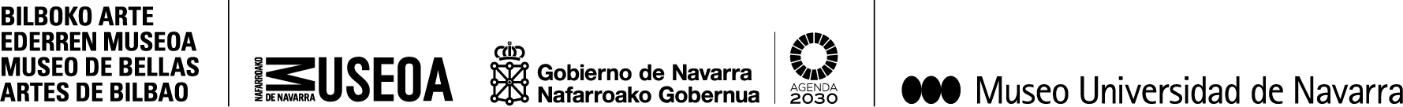 EL MUSEO DE NAVARRA Y EL MUN INAUGURAN ‘DE LA BELLEZA Y LO SAGRADO’, PRIMERA RETROSPECTIVA DE LA ARTISTA NAVARRA ISABEL BAQUEDANO10 DE SEPTIEMBRE: PRESENTACIÓN A LOS MEDIOS DE COMUNICACIÓN 10:30 h: Visita a la exposición y pase gráfico en la sede del Museo de Navarra. 11:00 h: rueda de prensa. Intervienen:  Rebeca Esnaola, consejera de Cultura y Deporte del Gobierno de Navarra; el consejero de Cultura y Política Lingüística del Gobierno Vasco y presidente del Patronato del Museo de Bellas Artes de Bilbao, Bingen Zupiria; Ángel Gómez Montoro, presidente del Patronato del MUN; y Ángel Bados, comisario de la muestra.11:25 h: traslado al MUN. Debido a las circunstancias actuales que impiden el viaje en autobús, los medios deberán trasladarse por sus propios medios.11:45 h: acogida en el MUN y presentación a medios. Intervienen: Alfonso Sánchez-Tabernero, rector de la Universidad de Navarra; Miguel Zugaza, director del Museo de Bellas Artes de Bilbao; Mercedes Jover, directora del Museo de Navarra; Jaime García del Barrio, director del MUN; y Ángel Bados, comisario de la muestra.12:15 h: finalización del acto en el MUN, visita a la exposición y pase gráfico.En Pamplona, 9 de septiembre de 2020- El Museo de Navarra y el Museo Universidad de Navarra inauguran el 10 de septiembre De la belleza y lo sagrado, primera retrospectiva de la artista navarra Isabel Baquedano (Mendavia, 1929–Madrid, 2018). Tras su paso por el Museo de Bellas Artes de Bilbao, la muestra podrá visitarse en las dos sedes pamplonesas hasta el 10 de enero. En total, se exponen 290 obras, desde sus primeras pinturas, fechadas en los 50, hasta sus últimas pinturas.Baquedano fue una de las artistas más personales de la pintura española de la segunda mitad del siglo XX. Figura preeminente de la conocida como Escuela de Pamplona, y profesora de pintura de la Escuela de Artes y Oficios de dicha ciudad, Baquedano fue maestra de gran parte de los pintores navarros contemporáneos. Partiendo de una estética realista, la artista fue evolucionando en su trabajo embebiéndose de las diferentes corrientes vigentes en su tiempo, dentro de su interés general por la Historia del Arte, pero interpretándolas de manera personal, siempre movida por su voluntad de aprender y disfrutar del proceso pictórico más que del resultado final, sin importarle ni el reconocimiento ni la fama. Su obra abarca una temática diversa, desde los temas con un claro componente social de sus primeras épocas, a los vinculados con el mundo clásico o la historia sagrada de su etapa final, pasando por otros vinculados con la estética simbólica, los paisajes urbanos o su entorno cotidiano.CONTACTO PRENSA MUN:  Leire Escalada / lescalada@unav.es / museo.unav.edu /  948 425600-Ext. 802545  / 630046068